Difference In Palmprint Ridge Density of Males and FemalesSibin Benzen , Assistant ProfessorDepartment of Forensic Science, School Of Allied Health Sciences,Vinayaka Mission Research Foundation (Deemed to be University)AVMC&H Campus, PuducherryABSTRACTThe  aim of the present work was to study the difference in Palmprint crest  viscosity of males and ladies as a  system of  coitus identification. The four prominent areas were anatomized on the  win prints that included central prominent part of the thenar eminence( P1), hypothenar region; inner to the proximal axial triradius( P2),  medium mount; proximal to the triradius of the alternate  number( P3) and side mount; proximal to the triradius of the fifth  number( P4). The mean  win print crest  viscosity was significantly advanced among women than men in all the designated areas in both hands except for the P3 area in the right hand. Statistically significant differences were observed in the  win print crest  viscosity between the different  win areas in men and women in right and left hands.No significant right- left differences were observed in the  win print crest  viscosity in any of the four areas of  win prints among men. In women, right- left differences were observed only in the P3 and P4 areas of  prints. The  print  is a sexually dimorphic variable; its  for estimation of  in forensic identification may be limited owing to significant  of values. In addition,  can be considered as a morphological  for individual variation.Keywords: Palmprint, Ridge Density, Thenar, Hypothenar, Medial Mount, Lateral MountINTRODUCTIONThe region between wrist and finger is referred as palm and the impression left by the friction ridges of a palm is termed as palm print. The recovery of palm print is an important method of Forensic science. Moisture and grease on a palm result in palm print on the surface such as glass or metal. Human palm prints are rich in features that are unique and         stable [1].Major palm print features include  top lines, wrinkles, crests, singular points, and ramifications points. Palmprints are rich in physical characteristics of skin patterns  similar as lines, points and textures, which  give stable and distinctive information sufficient for separating an individual from a large population. In addition,  mortal  win prints are also abundant with texture features that contain crest ending and crest bifurcation. Also, it has  numerous features  videlicet figure  point, Delta point  point,  top lines feature and eventually the wrinkles feature. All these features are  uprooted with different  styles. A palm print is different from a  point in that it also contains details that can be used to compare one  win to another,  similar as texture,  hacks, and marks.      A  disunion crest is a raised area of the epidermis on the  integers( fritters and toes),  win of hand, or sole of  bottom that's made up of one or  further connected crest units of  disunion crest skin. The skin occurs in a corrugated fashion with elevated crests broken up by lower furrows. In other words, this skin isn't flat and smooth like other skin. disunion crest skin is slightly elastic in nature and assists in gripping objects and  shells. disunion crests form in the uterus by the fourth month of fetal development and remain unchanged and absolute for a person's continuance, only  putrefying after death. These unique factors make  disunion crest skin ideal for use in  particular identificationa. History of PalmprintOnce  disunion crest skin was  honored as  precious and  dependable for  particular identification, different people began to work on systems for taking these prints and  also organizing them. Faults had  preliminarily used printer’s essay to take the fingerprints of his subjects. In the early twentieth century, American chemical  mastermind John A Dondero( 1900 – 1957) developed new inks for the purpose of recording prints, including special essay for  bottom printing babe. Edward Henry, with the  backing of two Indian civil  retainers, developed a system for classifying and form mass amounts of  point cards. This system is the one participated by Ferrier and is still known  moment as the Henry System. With the  arrival of automated identification systems, use of Henry’s system has declinedOnce  disunion crest skin was  honored as  precious and  dependable for  particular identification, different people began to work on systems for taking these prints and  also organizing them. Faults had  preliminarily used printer’s essay to take the fingerprints of his subjects. In the early twentieth century, American chemical  mastermind John A Dondero( 1900 – 1957) developed new inks for the purpose of recording prints, including special essay for  bottom printing babe. Edward Henry, with the  backing of two Indian civil  retainers, developed a system for classifying and form mass amounts of  point cards. This system is the one participated by Ferrier and is still known  moment as the Henry System. With the  arrival of automated identification systems, use of Henry’s system has declined.COLLECTION   PROCEDUREHealthy Individualities  progressed between 20 to 60 times were included in the study after taking informed  concurrence. A clean plain glass plate was slightly smeared with black duplicating essay with the help of a comber. The subjects were asked to apply their hand on the smeared plate and  also transfer them on to a white paper. Regular pressure was applied to  gain the  win prints.[1] Palm prints were  attained from both right and left hands. The samples are collected by using various collection tools such asDuplicating ink ( Black)Ink rollerInking glass plateInk cleaning suppliesPalm print cards for recording the printsRulers, Markers and Magnifying  lensTransparent OHP sheetANALYSIS OF PALM PRINTThe palmprints were taken in a paper  also  dissect the sample by using the hand lens and 5 mm × 5 mm(0.5 cm)  pronounced transparent OHP  distance. The transparent OHP  distance was placed on the  win print sample in the defined area to be anatomized. The count was carried out  transversely on a forecourt for measure crest  viscosity or the number of given crests. The crests were counted with the help of a hand lens.( 2) This value represents the number of ridges in 25 mm square area and reflects the crest  density value. also the crest  viscosity of the four prominent areas were anatomized on the  win prints that included central prominent part of the thenar eminence( P1), hypothenar region; inner to the proximal axial triradius( P2),  medium mount; proximal to the triradius of the alternate  number( P3) and side mount; proximal to the triradius of the fifth  number( P4) were recorded, organized  totally and statistically  dissect.[3][4]CONCLUSIONPalmprints have important role in determining the gender of an individual. The  coitus differences in  win print crest  viscosity can indeed be  precious in identification of a dismembered hand during medico legal  examinations to establish the identity of an individual in cases of mass disasters mass homicides.[5] In this  environment, the  coitus difference in the crest  viscosity in the fingerprints and  win prints becomes applicable. Despite its reputation as an infallible means of identification. It has significant limitation when it comes to forensic individualization. The ridge pattern of palm print develops during pregnancy and remains unchanged until death, when it is altered by decomposition. The identification of sex is crucial in forensics. Analysis of Palmprints can be used to identify  the offender. The prints  attained from the crime scene are matched with the suspects to confirm their involvement in crime.[6][7][8]The present study was conducted to study the difference in Palmprint crest  viscosity in males and ladies and it has been successful to determine that, ladies tend to have grater crest  viscosity than males. Ladies have advanced crest  viscosity in both right and left hand except medium mount( P3) region. It's apparent that statistically significant difference exists in the Palmprint crest  viscosity among the different areas of  manly and  womanish in right and left hand. therefore, it's concluded that crest  viscosity in Palmprint pattern is a stylish parameter for identification of gender. This study would be helpful in gender determination in  utmost of the cases where Palmprints are  set up and other attestations are destroyed or not enough for identification.APPENDIXMale Palmprint Sample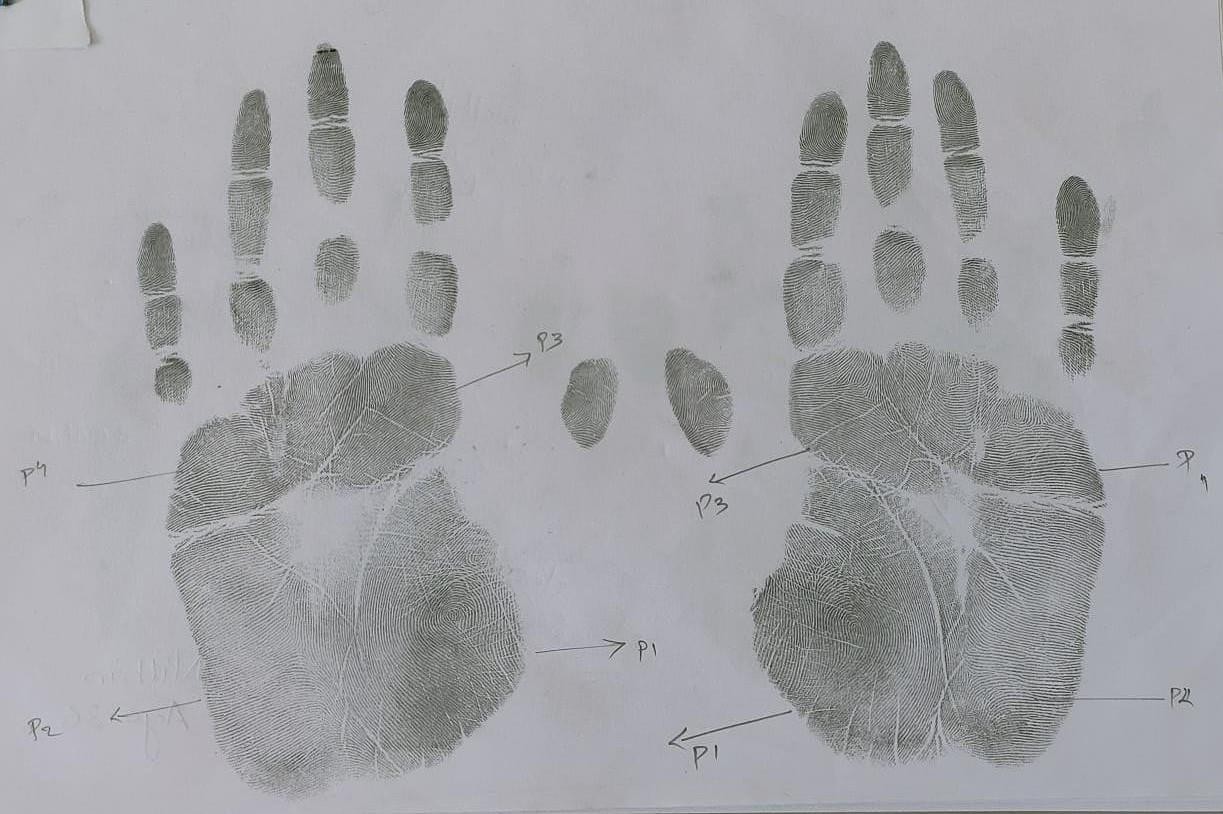 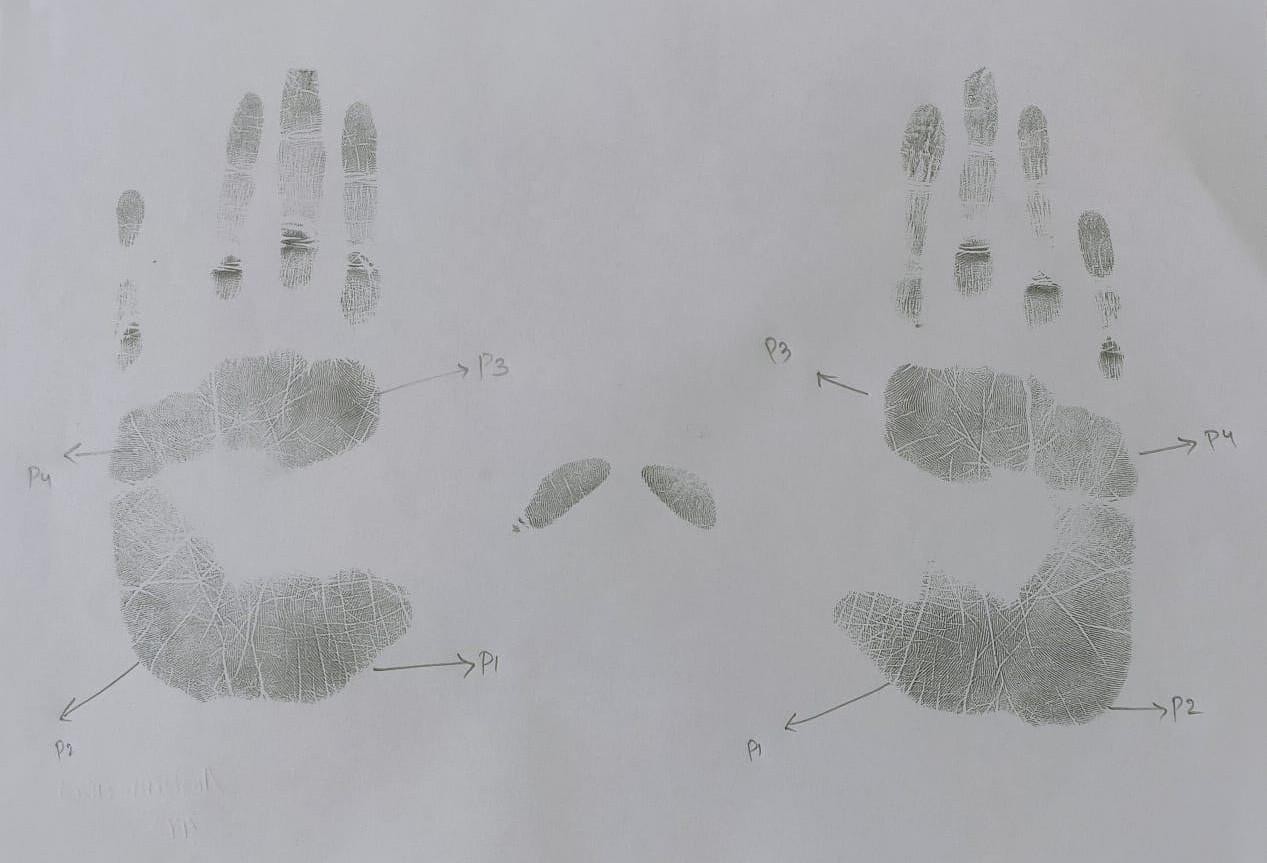 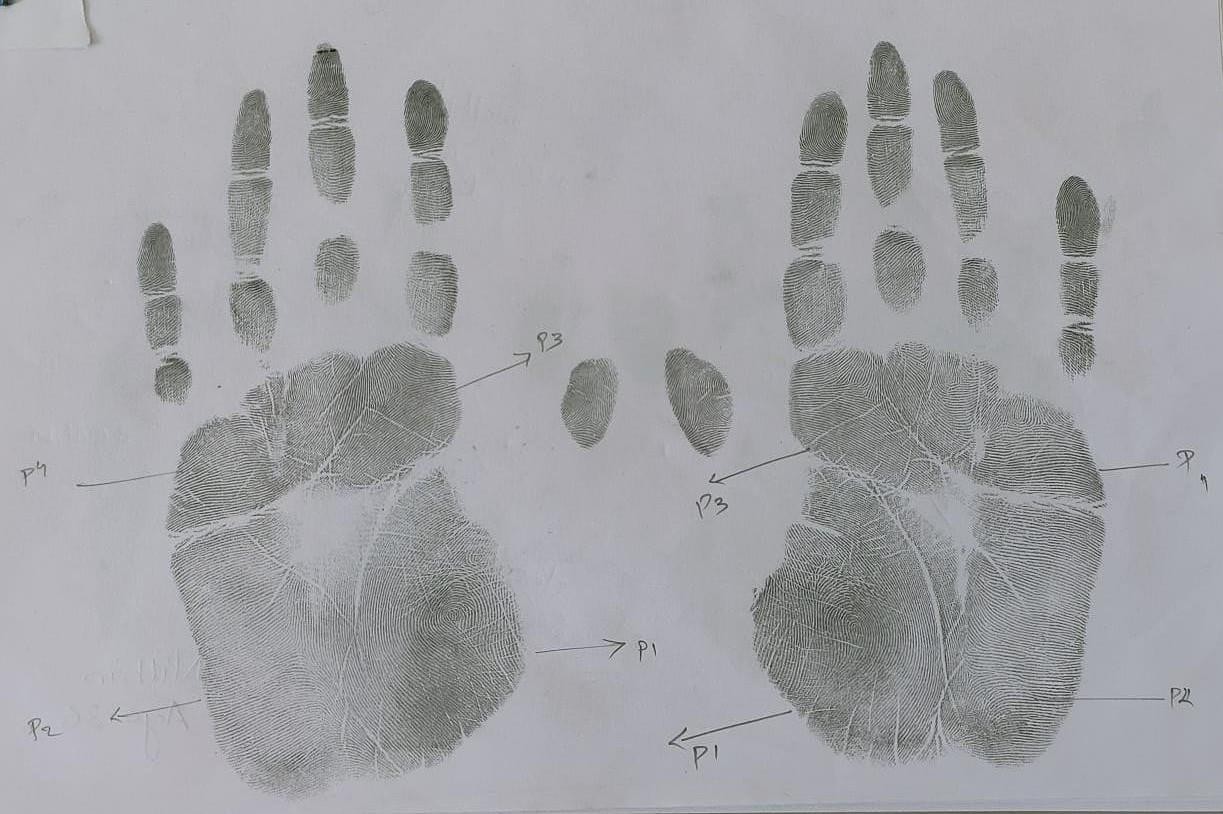 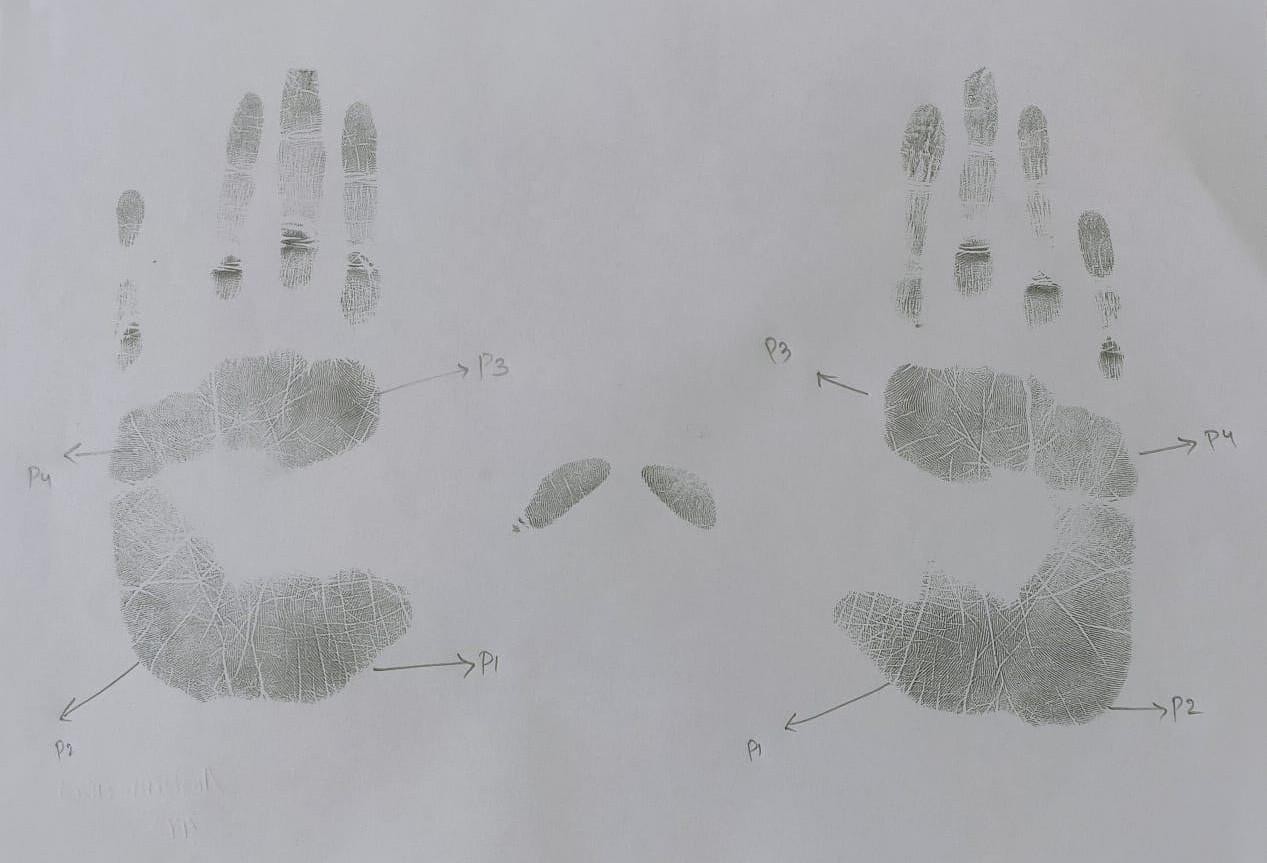 Female Palmprint SampleREFERENCESFathelrahman Idris Ali, Altayeb Abdalla Ahmed, Sexual and topological variability in palmprint ridge density in a sample of Sudanese population, Forensic Science International: Reports, Volume 2, 2020, 100151, ISSN 2665-9107, https://doi.org/10.1016/j.fsir.2020.100151 Yaacob, R., Hadi, H., Ibrahim, H. et al. Evaluating the potential application of palmprint creases density for sex determination: an exploratory study. Egypt J Forensic Sci 12, 26 (2022). https://doi.org/10.1186/s41935-022-00282-6Badiye, Ashish & Kapoor, Neeti & Mishra, Swati. (2019). A novel approach for Sex determination using palmar tri-radii: A pilot study.. Journal of Forensic and Legal Medicine. 65. 10.1016/j.jflm.2019.04.005 Gornale, S.S., Patil, A., Hangarge, M., Pardesi, R. (2019). Automatic Human Gender Identification Using Palmprint. In: Luhach, A.K., Hawari, K.B.G., Mihai, I.C., Hsiung, PA., Mishra, R.B. (eds) Smart Computational Strategies: Theoretical and Practical Aspects. Springer, Singapore. https://doi.org/10.1007/978-981-13-6295-85  Sánchez-Andrés A, Barea JA, Rivaldería N, Alonso-Rodríguez C, Gutiérrez-Redomero E. Impact of aging on fingerprint ridge density: Anthropometry and forensic implications in sex inference. Sci Justice. 2018 Sep;58(5):323-334. doi: 10.1016/j.scijus.2018.05.001. Epub 2018 May 3. PMID: 30193658 Taduran RJ, Tadeo AK, Escalona NA, Townsend GC. Sex determination from fingerprint ridge density and white line counts in Filipinos. Homo. 2016 Apr;67(2):163-71. doi: 10.1016/j.jchb.2015.11.001. Epub 2015 Nov 12. PMID: 26619792.Pattanawit Soanboon, Somsong Nanakorn, Wibhu Kutanan, Determination of sex difference from fingerprint ridge density in northeastern Thai teenagers, Egyptian Journal of Forensic Sciences, Volume 6, Issue 2, 2016, Pages 185-193, ISSN 2090-536X, https://doi.org/10.1016/j.ejfs.2015.08.001. Ahmed AA, Osman S. Topological variability and sex differences in fingerprint ridge density in a sample of the Sudanese population. J Forensic Leg Med. 2016 Aug;42:25-32. doi: 10.1016/j.jflm.2016.05.005. Epub 2016 May 12. PMID: 27227288. 